Visa Support Form (Deadline 9 April 2012)Please use CAPITAL letters.XEROCOPY OR SCANNED COPY OF YOUR NATIONAL PASSPORT IS TO BE ENCLOSEDPlease fax or e-mail this form duly completed by 9 April 2012, at the latest, to the following person:Ms. Shahira Selim, by fax: + 20 2 35344155, or E-mail: shahiras@tra.gov.eg 
(for enquiries: Tel: +20 2 35344163, Mobile: +20 122 2109470).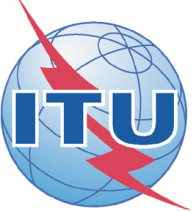 Arab States WTSA-12 Regional Preparatory Meeting; and 
Arab States WCIT-12 Regional Preparatory Meeting
(Cairo, Egypt, 28 April-1 May 2012)Surname & first name(s):Sex:Position:Organization:Address:Telephone:Fax:Nationality:Passport number:Date of issue:Date of expiry:Country & city where you will obtain visa to :Date of birth:Place of birth:Date of arrival:Date of departure: